ВІДКРИТИЙ ФЕСТИВАЛЬ-КОНКУРССЕРЕД ЗДОБУВАЧІВ ОСВІТИ ІІІ-IV КУРСІВ ЗАКЛАДІВ ФАХОВОЇ ПЕРЕДВИЩОЇ ОСВІТИВИКОНАВЦІВ НА НАРОДНИХ ІНСТУМКЕТАХ(Дистанційна форма проведення)МЕТА  ФЕСТИВАЛЮ-КОНКУРСУ (далі конкурс):Розвиток академічної виконавської творчості, популяризація народних інструментів, поширення української, народної, класичної і сучасної музики.ПОРЯДОК ПРОВЕДЕННЯ КОНКУРСУ:І тур- проводиться на базі навчального закладу,ІІ тур-конкурсного прослуховування проходитиме 23 березня 2023 р.  on-line (дистанційно), тобто за відеозаписом. Заявку для участі в конкурсі, необхідно надіслати до 17 березня  2023  року.  Конкурс проводиться у номінаціях: акордеон (кнопковий та  клавішний), бандура, гітара,  балалайка, домра, мандоліна, цимбали, сопілка.До участі в конкурсі запрошуються здобувачі освіти  ІІІ-ІV  курсів закладів фахової передвищої освіти.Програмні вимоги конкурсу (всі твори виконуються напам’ять): Баян, акордеон Поліфонічний твір.Твір великої форми.Твір за власним вибором. Бандурист-співакТвір великої форми. Два різнохарактерних вокальних твори. Бандурист–інструменталістПоліфонічний твір.Твір великої форми.Твір українського автора. ГітараОригінальний твір українського автора.Твір великої класичної форми.Твір за власним вибором. Струнні інструменти балалайка, домра, мандолина, цимбали, сопілка.Твір  великої форми.Два різнохарактерних твори.Програма, подана в заявці, не може бути змінена під час конкурсу.Переможці конкурсу нагороджуються дипломами лауреатів або учасників конкурсу.Вимоги до відеозапису.  Відеозапис має бути зроблений лише для конкурсу. Запис здійснюється однією камерою , одним відеотреком.   Від початку і до кінця виконання  конкурсної програми  відеозапис не зупиняти і не вимикати камеру. Під час запису використовується  справжня акустика зали, класу, кімнати. На відеозапису обличчя і руки виконавця мають бути показані одним планом. Відеозапис, який зроблено не за правилами, які вказані у вимогах, членами журі розглядатися не буде.Заявки та відеозакпис для  участі в конкурсінеобхідно надіслати за адресою: vakrass11@gmail.comОригінали заявок надаються під час реєстраціїГолова журі Красношлик Володимир ОлександровичГолова циклової комісії  «Народні інструменти»Дніпропетровської академії музики ім. М.Глінкимоб. тел. 067 780 08 45Голова оргкомітетуБашмакова Наталія ВікторівнаЗавідувач кафедри «Народні інструменти»Дніпропетровської академії музики ім. М.Глінкимоб. тел. 095 553 08 93ЗАЯВКАПрізвище, ім`я по батькові __________________________________________________________________________________________________________________________________________________________________________________________________________Навчальний заклад __________________________________________________________________________________________________________________________________________________________________________________________________________Курс ________________________________Інструмент _____________________________________________________________________________________Прізвище, ім`я по батькові викладача __________________________________________________________________________________________________________________________________________________________________________________________________________Прізвище, ім`я по батькові концертмейстера __________________________________________________________________________________________________________________________________________________________________________________________________________Адреса навчального закладу __________________________________________________________________________________________Телефон, факс___________________________________________________________________________________Програма (з указанням хронометражу виконання творів) ____________________________________________________________________________________________________________________________________________________________________________________________________________________________________________________________________________________________________________________________________________________________________________________________________________________ Підпис керівника навчального закладу                                       _____________________________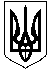    УКРАЇНАМІНІСТЕРСТВО КУЛЬТУРИ ТА ІНФОРМАЦІЙНОЇ ПОЛІТИКИКОМУНАЛЬНИЙ ВИЩИЙ НАВЧАЛЬНИЙ ЗАКЛАД«ДНІПРОПЕТРОВСЬКА АКАДЕМІЯ МУЗИКИ ім. М.ГЛІНКИ»ДНІПРОПЕТРОВСЬКОЇ ОБЛАСНОЇ РАДИ»вул. Ливарна, 10, м. Дніпро, 49044 е-mail: dkdpua@gmail.comВІДКРИТИЙ ФЕСТИВАЛЬ-КОНКУРС ВИКОНАВЦІВ НА НАРОДНИХ ІНСТРУМЕНТАХ
СЕРЕД ЗДОБУВАЧІВ ОСВІТИ ІІІ-IV КУРСІВ ЗАКЛАДІВ ФАХОВОЇ ПЕРЕДВИЩОЇ ОСВІТИ(Дистанційна форма проведення)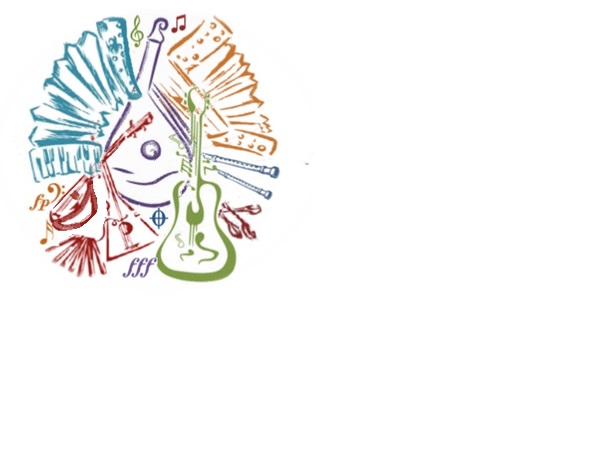 23 березням. ДНІПРО 				       2023 р.
